	Číslo úkolu ÚZEI: 4413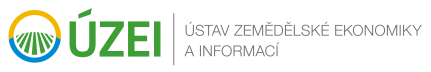 RÁMCOVÁ SMLOUVA O DODÁVCE ZAHRANIČNÍCH PERIODIK NA ROK 2021č. j. SML0031/2021Čl. ISmluvní strany1.1	Objednatel:Název	Ústav zemědělské ekonomiky a informací	státní příspěvková organizaceSídlo	120 00 Praha 2, Mánesova 1453/75Zastoupen	Ing. Štěpán Kala, MBA, Ph.D., řediteltel. č.	222 725 543fax	222 725 450IČO	00027251DIČ	CZ00027251 (není plátce DPH)	Bankovní spojení	xxxxxxxxxxxxxxxxPověřený pracovník	xxxxxxxxxxxxxxxxtel. č.	xxx xxx xxxe-mail	xxxxxx@xxxxxxxx(dále jen „objednatel“)1.2	Dodavatel:Název	SUWECO CZ, s.r.o.Sídlo	Sestupná 153/11, Liboc, 162 00 Praha 6Zapsán v obchodním rejstříku vedeném Městským soudem v Praze, oddíl C, vložka 49215Zastoupen	Ing. Nina Suškevičová, jednatelkaIČO	25094769DIČ	CZ25094769Bankovní spojení:	xxxxxxxxxxxxxxxxxxxxxxxxxxxx                            pro platby v CZK:	xxxxxxxxxxxxxxxxxxx                            pro platby v USD:	xxxxxxxxxxxxxxxxxxx                            pro platby v EUR:	xxxxxxxxxxxxxxxxxxx                            pro platby v GBP:	xxxxxxxxxxxxxxxxxxxPověřený pracovník	xxxxxxxxxxxtel. č.	+420 xxx xxx xxxe-mail	xxxxxxxx@xxxxxx(dále jen „dodavatel“)Smluvní strany uzavírají podle ustanovení § 1746 odst. 2 zákona č. 89/2012 Sb., občanský zákoník (dále jen „občanský zákoník“), tuto rámcovou smlouvu o dodávce zahraničních periodik na rok 2021:Čl. IIPředmět smlouvy2.1	Předmětem této rámcové smlouvy je povinnost dodavatele pravidelně na podkladě objednatelem vystavené objednávky dodávat objednateli jím určená periodika označená rokem vydání 2021, a to od prvního do posledního čísla v roce vydání 2021 podle jejich periodicity (dále jen „periodika“), jejichž podrobná specifikace (titul periodika, periodicita/forma, vydavatel, ISSN print) a cena je uvedena v příloze č. 1, která je nedílnou součástí této smlouvy. Určujícími údaji jsou titul periodika a ISSN print. Pro vyloučení všech pochybností se uvádí, že předmětem dodávky periodik dle této smlouvy jsou i čísla vydání periodik v roce 2021, která v době nabytí účinnosti této smlouvy již byla vydána. 2.2	Povinnosti dodavatele dodat podle potvrzené objednávky ve stanoveném termínu periodika odpovídá povinnost objednatele zaplatit za dodávku periodik smluvenou cenu.Čl. IIIDoba a způsob plnění 3.1	Objednatel objednávkou vyzve dodavatele k dodání periodik. Objednávka musí být zaslána prokazatelnou formou, zejména písemně poštou, faxem či v elektronické podobě. Dodavatel je povinen objednávku objednateli okamžitě po obdržení potvrdit písemně poštou nebo elektronickou poštou. Objednávka musí obsahovat seznam objednávaných periodik, množství, maximální cenu a způsob předání.3.2	Dodavatel se zavazuje neprodleně poté, co mu bude doručena objednávka objednatele, aktivovat elektronické verze titulů periodik, které budou předmětem objednávky.3.3	Jednotlivé dodávky periodik budou uskutečňovány následovně:a) 	čísla vydání periodik v roce 2021, která v době nabytí účinnosti této smlouvy již byla vydána, budou dodána v nejkratším možném termínu, nejpozději však do 60 (slovy šedesáti) dní od data nabytí účinnosti této smlouvy. Pokud tuto podmínku z objektivních důvodů není možné splnit, je dodavatel povinen informovat objednatele o novém předpokládaném termínu dodání periodika.b) ostatní čísla vydání periodik v roce 2021, na která se nevztahuje ujednání v písm. a) tohoto odstavce, budou dodána průběžně v závislosti na datu skutečného vydání jednotlivých periodik, a to v nejkratším možném termínu, nejpozději však do 60 (slovy šedesáti) dní od data skutečného vydání periodik. Pokud tuto podmínku z objektivních důvodů není možné splnit, je dodavatel povinen informovat objednatele o novém předpokládaném termínu dodání periodika.3.4	Objednatel je oprávněn písemně či elektronicky přeobjednat periodika v průběhu realizace jejich dodávek podle skutečné potřeby. Přeobjednáním se rozumí změna počtu či druhu objednaných periodik v rámci objednávky. Přeobjednávka  musí být zaslána prokazatelnou formou, zejména písemně poštou, faxem či v elektronické podobě. Dodavatel je povinen přeobjednávku  objednateli okamžitě po obdržení potvrdit písemně poštou nebo elektronicky e-mailem. Přeobjednávka musí obsahovat seznam přeobjednaných periodik a způsob jejich předání. Objednatel je oprávněn měnit kdykoliv skladbu dodávaných periodik či množství a dodavatel je povinen mu podle svých možností neprodleně vyhovět. Objednatel je povinen takto přeobjednaná periodika převzít. Přeobjednávka nesmí navýšit celkovou smluvní cenu. V případě změny názvu titulu periodika je dodavatel povinen o této skutečnosti objednatele informovat a tento nový titul periodika mu dodávat za původně sjednanou cenu.3.5	Místem plnění je pracoviště objednatele na adrese: Slezská 100/7, 120 00 Praha 2.3.6	V případě, že dodavatel použije pro plnění závazků z této smlouvy poddodavatele, má dodavatel odpovědnost, jako by plnění závazků z této smlouvy poskytoval sám.3.7	Dodavatel je povinen dodat objednatelem objednaná periodika ve sjednaném termínu, množství a kvalitě. Dodavatel je povinen zajistit, aby jednotlivé dodávky periodik byly zajištěny proti poškození a zničení. Pokud dodavatel některé své závazky podle tohoto bodu smlouvy nesplní, má se za to, že dodávka periodik má vady.3.8	Za vady dodávky periodik se pro účely této smlouvy považuje zejména:a)	nekompletní dodávka – chybějící čísla periodik,b)	dodávka poškozených periodik,c)	dodávka jiných než v předmětu smlouvy sjednaných a objednaných periodik,d)	dodávka periodik v jiném než objednaném množství,e)	dodávka periodik po lhůtě sjednané v této smlouvě.3.9	 V případě vadné dodávky periodik podle bodu 3.7 anebo 3.8 tohoto článku smlouvy je dodavatel povinen bez zbytečného odkladu, nejdéle do 30 (slovy třiceti) dnů (dále jen „lhůta pro náhradní plnění“) po oznámení vad (reklamaci) objednatelem, dodat objednateli chybějící periodika nebo periodika bez jiných vad. V případě nemožnosti plnění bezvadné dodávky periodik je dodavatel povinen ve lhůtě pro náhradní plnění objednateli tuto skutečnost písemně oznámit. V oznámení dodavatel uvede důvody neplnění a termín odstranění vad dodávky periodik (náhradního plnění). Pokud dodavatel oznámí nemožnost splnění dodávky nebo neoznámí nemožnost splnění a chybějící bezvadná periodika ve lhůtě pro náhradní plnění nedodá, je povinen do 15 (slovy patnácti) dnů po uplynutí lhůty pro náhradní plnění vrátit objednateli část objednatelem uhrazené ceny odpovídající druhu a počtu nedodaných periodik. 3.10 	Dodavatel je povinen neprodleně písemně informovat objednatele o všech změnách týkajících se jednotlivých periodik, které jsou významné pro plnění této smlouvy anebo mohou ovlivnit objednávku objednatele.Čl. IVCena a platební podmínky4.1	Cena za dodávku periodik podle této smlouvy je tvořena jednotkovými cenami v zahraničních měnách uvedenými v příloze č. 1 této smlouvy. Cena podle věty předchozí je cenou za periodika od prvního do posledního čísla podle jejich periodicity v roce 2021. K uvedeným jednotkovým cenám bude připočtena DPH ve výši podle platných právních předpisů v době uskutečnění příslušného zdanitelného plnění. Při převodu na CZK bude součástí ceny kurzové vyrovnání ve výši 3,5% vypočtené podle bodu 4.7 smlouvy.4.2	V ceně za dodávku periodik podle bodu 4.1 tohoto článku smlouvy je zahrnuto: a)	vyřízení objednávky a platba vydavateli periodik, proclení zásilky periodik, daňové zatížení periodik (např. DPH), úhrada poštovného, dopravného a balného za dodávku periodik,b)	reklamační řízení; na základě řádného uplatnění reklamace vad dodávky periodik objednatelem po on-line nebo e-mailovém oznámení vad se dodavatel zavazuje vyřídit reklamaci vad dodávky periodik u vydavatele v souladu s touto smlouvou, c) aktivace elektronických verzí periodik poskytovaných zdarma,d) poskytnutí licencí pro přístup a užívání elektronických periodik (on-line tituly, elektronické a e-mailové verze periodických titulů a další elektronické služby poskytované v rámci předplatného těchto titulů).4.3	Sjednaná cena je cenou nejvýše přípustnou a zahrnuje veškeré náklady dodavatele nutné k plnění závazku po celou dobu účinnosti této smlouvy, jakož i veškeré náklady související. Objednatel a dodavatel prohlašují, že sjednanou cenu považují za konečnou a nepřekročitelnou, vyjma změn v souvislosti s právními předpisy upravujícími DPH. Pokud dojde v průběhu trvání smluvního vztahu ke změně sazby DPH, upraví se cenové ujednání podle platných právních předpisů. 4.4 	Cena za dodávku periodik ve formě předplatného bude uhrazena objednatelem na základě daňového dokladu, vystaveného dodavatelem podle objednávky. Daňový doklad – faktura musí být doručen, a to osobně nebo doporučeně, na adresu sídla objednatele nebo v elektronické formě prostřednictvím datové schránky ÚZEI nebo e-mailem s uznávaným elektronickým podpisem dodavatele na adresu xxxxxx@uzei.cz . Každý daňový doklad – faktura musí splňovat všechny náležitosti podle zákona č. 563/1991 Sb., o účetnictví, ve znění pozdějších předpisů, a zákona č. 235/2004 Sb., o dani z přidané hodnoty, ve znění pozdějších předpisů a musí obsahovat všechny údaje uvedené v ust. § 435 odst. 1 občanského zákoníku. Výše fakturované částky musí odpovídat sjednané ceně. Každý daňový doklad – faktura musí obsahovat navíc tyto údaje:datum splatnosti v souladu s ujednáním o splatnosti dle této smlouvy;uvedení čísla účtu, na nějž má být objednatelem uhrazena fakturovaná cena;číslo smlouvy objednatele.4.5	V případě, že daňový doklad – faktura nebude obsahovat některou náležitost uvedenou v odst. 4.4 tohoto článku nebo ji bude obsahovat chybně, je objednatel oprávněn daňový doklad – fakturu do data splatnosti vrátit dodavateli. Lhůta splatnosti v takovémto případě neběží, přičemž nová lhůta splatnosti počíná běžet až ode dne doručení opraveného či doplněného daňového dokladu – faktury.4.6	Splatnost všech daňových dokladů – faktur se sjednává na 30 (třicet) dní ode dne doručení daňového dokladu – faktury objednateli. V případě prodlení s úhradou faktury je objednatel povinen hradit zákonné úroky z prodlení.4.7	Platba se považuje za splněnou dnem odepsání z účtu objednatele ve prospěch účtu dodavatele. Pro tituly v USD, EUR a GBP budou vystaveny objednávky a faktury v těchto měnách a objednatel uhradí příslušné částky na devizové účty dodavatele. Pro ostatní měny budou platby provedeny v CZK. Pro stanovení ceny v CZK dodavatel použije devizový kurz ČNB pro příslušné zahraniční měny jednotkových cen uvedených v příloze č. 1 této smlouvy platný ke dni vystavení faktury navýšený o 3,5%.4.8 	V případě, že dojde k přeobjednání a v důsledku tohoto dojde ke snížení celkové ceny za dodávku periodik, je dodavatel povinen takto vzniklý rozdíl objednateli na jeho účet vrátit, a to bez zbytečného odkladu. Současně s uskutečněnou platbou dodavatel vystaví objednateli daňový doklad na tuto vrácenou částku.Čl. VSankční ustanovení a odpovědnost za škody  5.1 	V případě prodlení dodavatele s dodáním periodik nad lhůtu pro náhradní plnění sjednanou v bodě 3.9 této smlouvy se sjednává smluvní pokuta, kterou je dodavatel povinen zaplatit objednateli, a to ve výši 100 Kč (slovy jedno sto korun českých) za každý započatý den takového prodlení pro každé chybějící číslo periodik zvlášť, a to až do okamžiku dodání chybějících či bezvadných periodik nebo vrácení ceny nedodaných periodik. Celková výše smluvní pokuty za jednotlivá čísla periodik dle tohoto odstavce nepřesáhne 5 % celkové ceny za dodávku daného periodika dle položkového rozpočtu dodávaných periodik, který tvoří přílohu č. 1 této smlouvy. 5.2 	V případě prodlení dodavatele s vrácením části ceny podle bodu 3.9 a bodu 4.8 této smlouvy je dodavatel povinen hradit zákonné úroky z prodlení.5.3 	Smluvní strany se zavazují k vyvinutí maximálního úsilí k předcházení škodám a k minimalizaci vzniklých škod. Smluvní strany nesou odpovědnost za škodu způsobenou při plnění této smlouvy v rámci platných právních předpisů a této smlouvy a případně vzniklou škodu jsou povinny si nahradit. Nahrazuje se skutečně vzniklá škoda a ušlý zisk.5.4	Smluvní pokuty a nárok na náhradu škody jsou splatné 10. (desátý) den ode dne doručení písemné výzvy objednatele dodavateli k jejich úhradě, není-li ve výzvě uvedena lhůta delší.5.5	Dodavatel souhlasí, aby objednatel každou smluvní pokutu nebo náhradu škody, na niž mu vznikne nárok, započetl vůči platbě (faktuře) ve smyslu ustanovení čl. IV této smlouvy. Pokud nedojde k započtení dle čl. IV této smlouvy, zavazuje se k doplacení dlužné částky, a to do 30 (třiceti) kalendářních dnů ode dne převzetí písemné výzvy objednatele.5.6	Uplatněním smluvní pokuty není dotčeno právo objednatele na náhradu škody v plné výši, pokud mu v důsledku porušení smluvní povinnosti dodavatelem vznikne, ani právo objednatele na odstoupení od této smlouvy, ani povinnost dodavatele ke splnění povinnosti zajištěné smluvní pokutou, ledaže by objednatel výslovně prohlásil, že na plnění povinnosti netrvá.Čl. VIOstatní ujednání 6.1	Tato smlouva nabývá účinnosti dnem jejího uveřejnění prostřednictvím registru smluv dle zákona č. 340/2015 Sb., o registru smluv. Uveřejnění této smlouvy ve smyslu předchozí věty provede objednatel. Smlouva se uzavírá na dobu určitou a končí okamžikem dodání posledních periodik za rok 2021 objednaných objednatelem v souladu s touto smlouvou.6.2	Jestliže je smlouva ukončena před splněním celého předmětu smlouvy, objednatel a dodavatel protokolárně provedou inventarizaci veškerých plnění-dodávek provedených k datu, kdy smlouva byla ukončena. Dodavatel se zavazuje do 30 (slovy třiceti) kalendářních dnů od ukončení smluvního vztahu vrátit objednateli zaplacenou cenu nedodaných periodik.6.3	Objednatel a dodavatel se dohodli, že jakýkoli úkon jedné smluvní strany vůči druhé smluvní straně, který lze ve věci plnění práv a povinností podle této smlouvy učinit elektronicky (zejména objednávky, uplatnění práv objednatele plynoucích z vad formou reklamace dodávky periodik atd.), může být učiněn i formou prosté elektronické pošty. Objednatel a dodavatel tímto prohlašují, že takto učiněný úkon budou považovat za prokazatelný a uznají právní účinky s ním spojené. Objednatel a dodavatel pro tento účel stanovují následující adresy elektronické pošty:•	e-mail objednatele: xxxxxxxxxxxx@xxxxxxx•	e-mail dodavatele  :xxxxxxxxx@xxxxx6.4	Objednatel a dodavatel se dohodli, že vzájemná korespondence ve věci této smlouvy (i nevyzvednutá), odeslaná jednou stranou druhé straně na adresu uvedenou v záhlaví smlouvy, se považuje za doručenou 10. (slovy desátý) den po doručení písemnosti nebo po doručení výzvy, že zásilka je uložena u doručovatele a adresát si zásilku v této lhůtě nevyzvedl.6.5	Dodavatel souhlasí s tím, aby subjekty oprávněné dle zákona č. 320/2001 Sb., o finanční kontrole ve veřejné správě a o změně některých zákonů, ve znění pozdějších předpisů, provedly finanční kontrolu závazkového vztahu vyplývajícího ze smlouvy s tím, že se dodavatel zavazuje podrobit se této kontrole a bude působit jako osoba povinná ve smyslu ust. § 2 písm. e) uvedeného zákona.6.6	Dodavatel bere na vědomí, že objednatel je povinen na dotaz třetí osoby poskytnout informace v souladu se zákonem č. 106/1999 Sb., o svobodném přístupu k informacím, ve znění pozdějších předpisů, a souhlasí s tím, aby veškeré informace obsažené v této smlouvě a s touto smlouvou související byly poskytnuty třetím osobám, pokud o ně v souladu s výše uvedeným právním předpisem požádají.6.7	Dodavatel bere na vědomí, že objednatel je povinen zveřejnit elektronický obraz textového obsahu této smlouvy a jejích případných změn (dodatků) a dalších smluv od této smlouvy odvozených včetně metadat požadovaných k uveřejnění dle zákona č. 340/2015 Sb., o registru smluv.6.8	Dodavatel prohlašuje, že tato smlouva neobsahuje obchodní tajemství a uděluje tímto souhlas objednateli k uveřejnění smlouvy a všech podkladů, údajů a informací uvedených v bodech 6.6 a 6.7 této smlouvy a těch, k jejichž uveřejnění vyplývá pro objednatele povinnost dle právních předpisů.6.9	Ukončení účinnosti této smlouvy z jakéhokoliv důvodu se nedotkne ustanovení bodů 6.5 až 6.8 této smlouvy a jejich účinnost přetrvá i po ukončení účinnosti této smlouvy.Čl. VIIZávěrečná ustanovení 7.1	Všechny změny, úpravy nebo doplňky k této smlouvě vyžadují písemnou formu očíslovaných dodatků. Návrh dodatku zpracuje a předloží druhé smluvní straně ta strana, která změnu žádá. Dodatek musí být podepsán oběma smluvními stranami.7.2	Tato smlouva jakož i práva a povinnosti vzniklé na základě této smlouvy nebo v souvislosti s ní se řídí právním řádem České republiky, zvláště pak občanským zákoníkem, s tím, že pro účely vztahů mezi dodavatelem a objednatelem se vylučuje použití zachovávaných obchodních zvyklostí ve smyslu ustanovení § 558 odst. 2 občanského zákoníku a dále se vylučuje použití ustanovení § 1748 a § 1765 občanského zákoníku. Odpověď smluvní strany ve smyslu ustanovení § 1740 odst. 3 občanského zákoníku s dodatkem nebo odchylkou, která podstatně nemění podmínky nabídky, není přijetím nabídky na uzavření této smlouvy.7.3	Neplatnost nebo neúčinnost některého ustanovení této smlouvy nezpůsobuje neplatnost smlouvy jako celku. Smluvní strany se zavazují nahradit případná neplatná nebo neúčinná ustanovení smlouvy ustanoveními platnými a účinnými, která budou co do obsahu a významu neplatným nebo neúčinným ustanovením co nejblíže.7.4	Tato smlouva je podepsána elektronicky pomocí uznávaných elektronických podpisů.7.5	Smluvní strany prohlašují, že smlouva byla sjednána na základě jejich pravé, vážné a svobodné vůle, že si její obsah přečetly, bezvýhradně s ním souhlasí, považují jej za zcela určitý a srozumitelný a na důkaz toho tuto smlouvu podepisují. Příloha č. 1 – Položkový rozpočet dodávaných periodikV Praze dne „viz podpis“V Praze dne „viz podpis“Ústav zemědělské ekonomiky a informacíSUWECO CZ, s.r.o.Ing. Štěpán Kala, MBA, Ph.D., ředitel10.05.2021Ing. Nina Suškevičová, jednatelka10.05.2021objednateldodavatel